Eliminazione della visualizzazione di un corso dalla Dashboard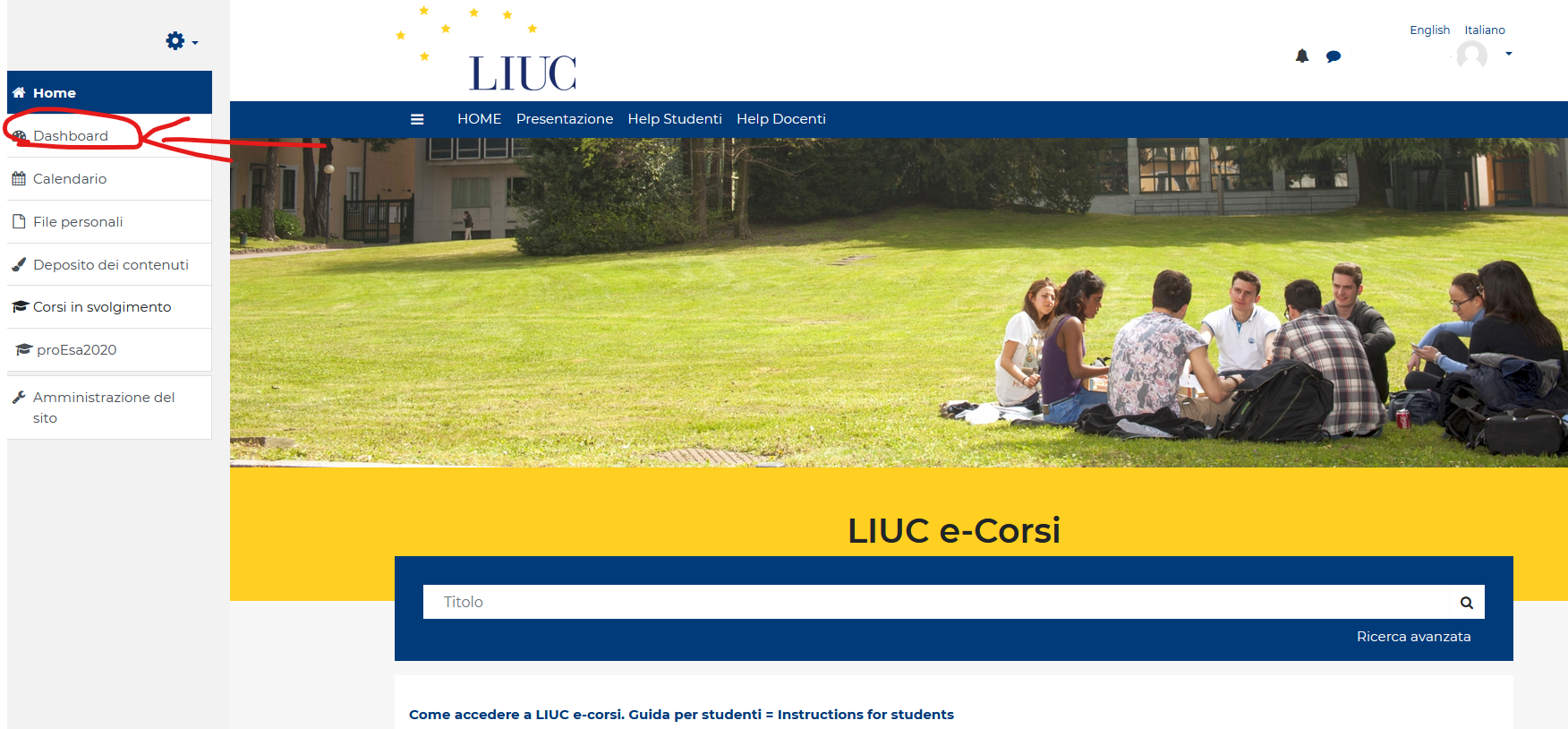 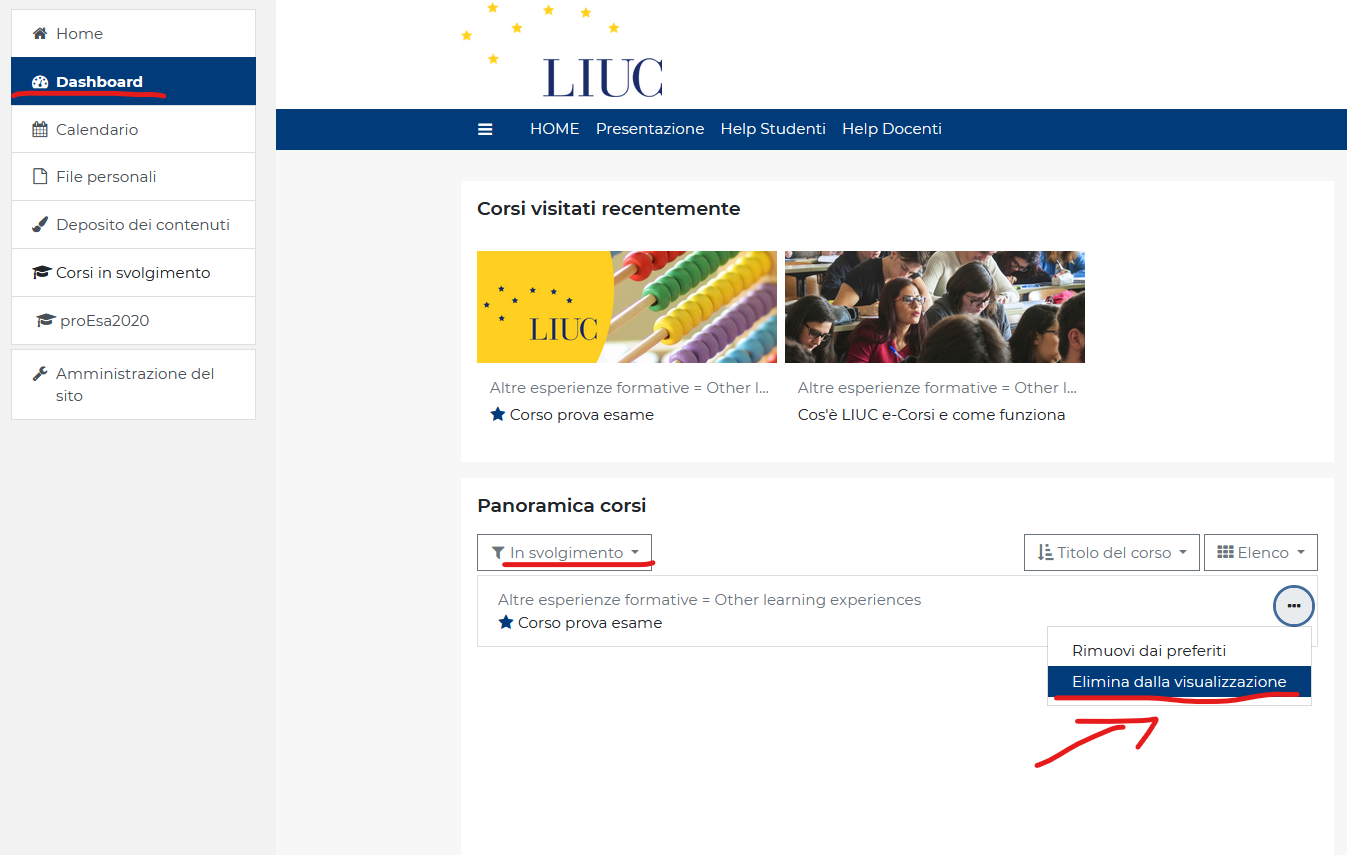 